План-конспект занятияпедагога дополнительного образования Таболин Сергей АльбертовичОбъединение – «Подвижные игры»Программа – «Подвижные игры»Группа – 01-49,01-50Дата проведения: - 26.12.2022.Время проведения: 13 ч.30 мин,15 ч.10 минТема занятия: Игровые эстафеты  «Стрекозы», »На новое место»Цель занятия: Изучить  правила эстафетРекомендуемый комплекс упражнений: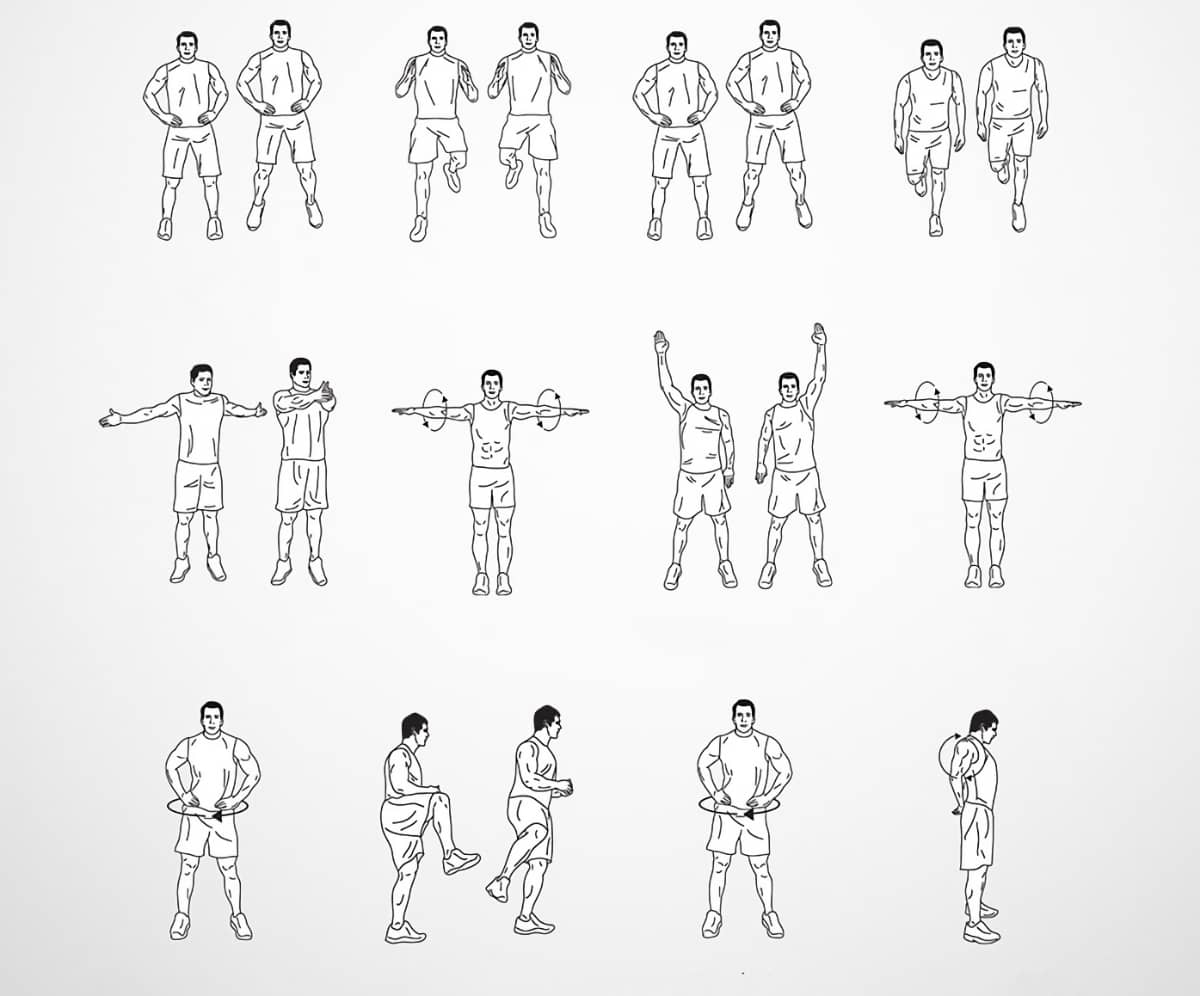 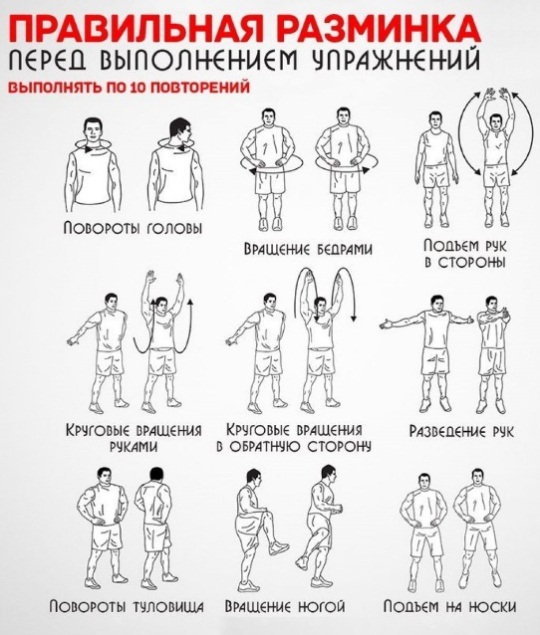 «На новое место».Играющие образуют круг и рассчитываются по порядку номеров. Водящий занимает место в центре круга. Он громко называет два каких-либо номера. Вызванные номера должны немедленно поменяться местами. Воспользовавшись этим, водящий старается опередить одного из них и занять его место. Если ему это удастся, то тот, кто останется без места, идет водить. Номера, присвоенные участникам в начале игры, не должны меняться, когда тот или иной из них временно становится водящим.
«Стрекозы»Две команды выстраиваются в колонны по одному. На расстоянии 15-20 м от них проводится черта. По сигналу руководителя первые и вторые номера каждой команды, взявшись за руки, бегут за черту. Первые номера остаются на новом месте, а вторые возвращаются, берутся за руки с третьими игроками и опять бегут до черты. Затем остаются вторые номера, а третьи возвращаются, чтобы объединиться с четвертыми, и т. д. Побеждает команда, все игроки которой первыми окажутся на другой стороне.
Домашние задание:Зимние спортивные игрыhttps://nsportal.ru/detskiy-sad/zdorovyy-obraz-zhizni/2020/12/10/zimnie-igry-i-zabavy-dlya-vsey-semi ВОПРОС.Какая ваша любимая игра?Ответ отправить на почту.Обратная связь:Фото самостоятельного выполнения задания отправлять на электронную почту metodistduz@mail.ru для педагога   Таболина Сергея Альбертовича                                                                                              (ФИО)